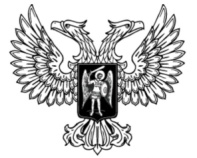 ДОНЕЦКАЯ НАРОДНАЯ РЕСПУБЛИКАЗАКОНО ГОСУДАРСТВЕННОМ РЕГУЛИРОВАНИИ 
ПРОИЗВОДСТВА И ОБОРОТА СПИРТА ЭТИЛОВОГО,
АЛКОГОЛЬНОЙ ПРОДУКЦИИ И ТАБАЧНЫХ ИЗДЕЛИЙПринят Постановлением Народного Совета 23 сентября 2016 года(С изменениями, внесенными Законами от 22.03.2017 № 163-IНС,от 11.08.2017 № 191-IНС,от 14.12.2017 № 210-IНС,от 22.03.2019 № 23-IIНС,от 16.08.2019 № 54-IIНС)(По тексту Закона слова «Совет Министров» в соответствующем падеже заменены словом «Правительство» в соответствующем падеже, слова «ресторанного хозяйства (общественного питания)» в соответствующем падеже заменены словами «общественного питания» в соответствующем падеже согласно Закону от 16.08.2019 № 54-IIНС)Глава 1. Общие положенияСтатья 1. Сфера действия настоящего Закона1. Настоящий Закон определяет основы государственного регулирования в сфере производства и оборота спирта этилового, алкогольной продукции и табачных изделий, а также защиты прав граждан, экономических интересов Донецкой Народной Республики в указанной сфере.2. Действие настоящего Закона не распространяется на: 1) деятельность физических лиц, производящих продукцию, содержащую спирт этиловый, без цели ее сбыта; 2) обращение лекарственных средств, содержащих спирт этиловый, за исключением производства, оборота и (или) использования спирта этилового по фармакопейным статьям; 3) деятельность аптечных организаций, связанную с изготовлением и отпуском лекарственных препаратов (в том числе гомеопатических лекарственных препаратов), содержащих спирт этиловый и изготавливаемых по рецептам на лекарственные препараты и в соответствии с требованиями, установленными законодательством Донецкой Народной Республики; 4) деятельность субъектов хозяйствования, связанную с обращением лекарственных препаратов для ветеринарного применения, содержащих спирт этиловый и производством, оборотом парфюмерно-косметической продукции, содержащей спирт этиловый; 5) ввоз на территорию Донецкой Народной Республики и вывоз за пределы Донецкой Народной Республики спирта этилового, алкогольной продукции, предназначенных для официального пользования дипломатических представительств, консульских учреждений, межгосударственных и межправительственных организаций, иных официальных представительств иностранных государств, в том числе представительств иностранных государств при межгосударственных и межправительственных организациях; 6) ввоз на территорию Донецкой Народной Республики и вывоз за пределы Донецкой Народной Республики спирта этилового, алкогольной продукции, предназначенных для показа в качестве образцов на выставках и для проведения сертификации, в количестве не более пяти единиц (бутылок или иной потребительской тары) в отношении каждого соответствующего наименования.Статья 2. Основные понятия, используемые в настоящем Законе Для целей настоящего Закона используются следующие основные понятия: акцизный склад – специально оборудованное помещение, расположенное на таможенной территории Донецкой Народной Республики, в котором под контролем постоянных представителей республиканского органа исполнительной власти, реализующего государственную политику в сфере налогообложения и таможенного дела, распорядитель акцизного склада осуществляет свою хозяйственную деятельность путем выработки, обработки (переработки), смешивания, розлива, упаковки, фасовки, хранения, получения или выдачи спирта этилового, алкогольной продукции, а также производства, упаковки, фасовки и хранения табачных изделий;(Пункт 1 статьи 2 с изменениями, внесенными в соответствии с Законом от 22.03.2019 № 23-IIНС, Законом от 16.08.2019 № 54-IIНС)алкогольная продукция – пищевая продукция, которая произведена с использованием или без использования спирта этилового, произведенного из пищевого сырья, и (или) спиртосодержащей пищевой продукции, с содержанием спирта этилового более 1,2 процента объема готовой продукции. К алкогольной продукции относятся спирт этиловый питьевой, водка, ликероводочные изделия, коньяки, бренди, виски, винные напитки, кальвадосы, вина виноградные и фруктовые, игристое вино (шампанское), слабоалкогольная продукция, пиво и напитки, изготавливаемые на основе пива, сидр, пуаре, медовуха и другая продукция, содержащая спирт этиловый; безводный (стопроцентный) спирт – условное понятие, применяемое в расчетах; биоэтанол – спирт этиловый обезвоженный, изготовленный из биомассы или из спирта этилового-сырца для использования в качестве биотоплива;вино – алкогольная продукция с содержанием спирта этилового от 8,5 (за исключением вина с защищенным географическим указанием или с защищенным наименованием места происхождения) до 16,5 (за исключением столового вина) процента объема готовой продукции, произведенная в результате полного или неполного брожения ягод свежего винограда, виноградного сусла без добавления спирта этилового, а также без добавления (за исключением столового вина) концентрированного виноградного сусла и (или) ректификованного концентрированного виноградного сусла. Вино с защищенным географическим указанием или с защищенным наименованием места происхождения может иметь содержание спирта этилового не менее 4,5 процента объема готовой продукции. Содержание спирта этилового в столовом вине не должно превышать 15 процентов объема готовой продукции. При производстве столового вина допускается добавление концентрированного виноградного сусла и (или) ректификованного концентрированного виноградного сусла для увеличения содержания спирта этилового (обогащение) или подслащивания. При обогащении или подслащивании добавление концентрированного виноградного сусла и (или) ректификованного концентрированного виноградного сусла осуществляется в количестве, которое может увеличить содержание спирта этилового в объеме готовой продукции не более чем на 4 процента. При производстве столового вина обогащение осуществляется путем добавления концентрированного виноградного сусла и (или) ректификованного концентрированного виноградного сусла в виноградное сусло, подвергшееся неполному брожению, или в вино, в котором процесс брожения не окончен, а подслащивание – на любой стадии технологического процесса до момента розлива;винный напиток – алкогольная продукция с содержанием спирта этилового от 1,5 процента до 22 процентов объема готовой продукции с насыщением или без насыщения двуокисью углерода, содержащая не менее 50 процентов виноматериалов с добавлением или без добавления ректификованного спирта этилового, произведенного из пищевого сырья, и (или) спиртованного виноградного или иного фруктового сусла, и (или) винного дистиллята, и (или) фруктового дистиллята, и (или) сахаросодержащих продуктов, и (или) ароматических и вкусовых добавок, и (или) пищевых красителей, и (или) воды;виноградное сусло – пищевое сырье с содержанием спирта этилового не более 1 процента объема готовой продукции, получаемое из ягод свежего винограда самопроизвольно или с использованием физических приемов – дробления, отделения гребней, стекания, прессования;виноматериалы – спиртосодержащая пищевая продукция с содержанием спирта этилового до 22 процентов объема готовой продукции, произведенная в результате полного или неполного брожения ягод винограда, иных фруктов, виноградного или иного фруктового сусла с добавлением или без добавления концентрированного виноградного или иного фруктового сусла, ректификованного концентрированного виноградного или иного фруктового сусла, с добавлением (специальные виноматериалы) или без добавления спирта этилового, разлитая в производственную или транспортную тару, предназначенная для производства алкогольной продукции и не подлежащая реализации населению;водка – спиртной напиток, который произведен на основе спирта этилового, произведенного из пищевого сырья, и воды, с содержанием спирта этилового от 38 до 56 процентов объема готовой продукции;государственные предприятия – предприятия, зарегистрированные в качестве плательщиков налогов в установленном порядке на территории Донецкой Народной Республики, в уставном капитале которых доля государства составляет 100 процентов;денатурированная спиртосодержащая продукция – спиртосодержащая непищевая продукция, содержащая денатурирующие вещества в концентрации, предусмотренной настоящим Законом;денатурированный спирт этиловый (денатурат) – спирт этиловый, содержащий денатурирующие вещества в концентрации, предусмотренной настоящим Законом;Единый республиканский реестр мест хранения (Единый реестр) – перечень мест хранения спирта, алкогольной продукции и табачных изделий, который ведется республиканским органом исполнительной власти, реализующим государственную политику в сфере налогообложения и таможенного дела, и содержит сведения о расположении мест хранения, сведения о заявителях; импорт спирта, алкогольной продукции и табачных изделий – ввоз спирта, алкогольной продукции и табачных изделий на таможенную территорию Донецкой Народной Республики через границу без обязательств на обратный вывоз;коньяк – спиртной напиток с содержанием спирта этилового не менее 40 процентов объема готовой продукции (за исключением коньяка с защищенным географическим указанием, коньяка с защищенным наименованием места происхождения, коллекционного коньяка), который произведен из коньячных дистиллятов, полученных фракционной дистилляцией (перегонкой) виноматериалов, произведенных из винограда, и выдержан в дубовых бочках или дубовых бутах либо в контакте с древесиной дуба не менее трех лет. Коньяк с защищенным географическим указанием, коньяк с защищенным наименованием места происхождения, коллекционный коньяк должны иметь содержание спирта этилового не менее 37,5 процента объема готовой продукции. Коньячный дистиллят, выдержка которого составляет более пяти лет, выдерживается в дубовых бочках или дубовых бутах. Коньяк, выдержка которого составляет более пяти лет, производится из коньячных дистиллятов, прошедших полный цикл производства дистиллятов;ликерное вино – алкогольная продукция с содержанием спирта этилового от 15 до 22 процентов объема готовой продукции, произведенная в результате полного или неполного брожения целых или дробленых ягод винограда, иных фруктов либо виноградного или иного фруктового сусла с добавлением или без добавления концентрированного виноградного или иного фруктового сусла, ректификованного концентрированного виноградного или иного фруктового сусла, без добавления (за исключением специального вина) спирта этилового, за исключением винного дистиллята, ректификованного винного дистиллята, виноградного дистиллята, ректификованного виноградного дистиллята, иного фруктового дистиллята. При производстве ликерного вина с защищенным географическим указанием, ликерного вина с защищенным наименованием места происхождения допускается добавление ректификованного спирта этилового, произведенного из пищевого сырья (специальное вино);медовуха (медовый напиток) – слабоалкогольный напиток с объемной долей спирта этилового от 1,2 процента до 9 процентов, получаемый путем спиртового брожения сусла, содержащего не менее 8 процентов меда, с использованием или без использования иных продуктов пчеловодства, растительного сырья, с добавлением или без добавления сахаросодержащих продуктов;место торговли – место реализации товаров в одном торговом помещении (здании) по месту его фактического расположения для табачных изделий – без ограничения площади, для алкогольной продукции – торговой площадью не менее 20 кв. метров, оборудованного регистраторами расчетных операций (книгами учета расчетных операций, расчетными квитанциями) и оснащенное соответствующим торгово-технологическим оборудованием;место хранения – место, используемое для хранения спирта или помещение, используемое для хранения алкогольной продукции и (или) табачных изделий, сведения о местонахождении которого внесены в Единый реестр; (Пункт  19 статьи 2 с изменениями, внесенными в соответствии с Законом от 16.08.2019 № 54-IIНС)минимальные оптово-отпускные цены на алкогольную продукцию – цены, которые определяются за  100-процентного спирта, рассчитанные исходя из наименьшей оптовой цены на отечественную продукцию или контрактной стоимости на импортную продукцию, с учетом налогов и сборов, которые в соответствии с действующим законодательством подлежат уплате с единицы произведенной продукции отечественных производителей и ввезенной продукции импортерами, и с учетом стоимости тары;минимальные розничные цены на алкогольные напитки – цены, определяющиеся из минимальных оптово-отпускных цен на эту продукцию и торговой надбавки;мощность основного технологического оборудования для производства спирта этилового или алкогольной продукции с использованием спирта этилового, для производства пива и пивных напитков, сидра, пуаре, медовухи (производственная мощность) – максимально возможный годовой объем производства соответствующей продукции на принадлежащем субъекту хозяйствования и установленном ею основном технологическом оборудовании для производства соответствующей продукции, выраженный в декалитрах;напитки, изготавливаемые на основе пива (пивные напитки), – алкогольная продукция с содержанием спирта этилового, образовавшегося в процессе брожения пивного сусла, не более 7 процентов объема готовой продукции, которая произведена из пива (не менее 40 процентов объема готовой продукции) и (или) приготовленного из пивоваренного солода пивного сусла (не менее 40 процентов массы сырья), воды с добавлением или без добавления зернопродуктов, сахаросодержащих продуктов, хмеля и (или) хмелепродуктов, плодового и иного растительного сырья, продуктов их переработки, ароматических и вкусовых добавок, без добавления спирта этилового; незаконный оборот спирта этилового, алкогольной продукции и табачных изделий – импорт, экспорт, транспортировка, хранение, оптовая и розничная торговля алкогольной продукцией и (или) табачными изделиями с нарушением требований, предусмотренных настоящим Законом; незаконное производство спирта этилового, алкогольной продукции и табачных изделий – производство спирта этилового, алкогольной продукции и табачных изделий без наличия соответствующей лицензии; оборот – закупка (в том числе импорт), поставки (в том числе экспорт), хранение, перевозки, оптовая и розничная торговля продукцией (товарами), на которые распространяется действие настоящего Закона;оптовая торговля – осуществление субъектами хозяйствования деятельности по приобретению и соответствующему преобразованию товаров для последующей их реализации другим субъектам хозяйствования, имеющим лицензии на право оптовой или розничной торговли алкогольной продукцией и (или) табачными изделиями (кроме случаев, предусмотренных настоящим Законом), для дальнейшей их продажи;(Пункт 27 части 1 статьи 2 с изменениями, внесенными в соответствии с Законом от 14.12.2017 № 210-IНС)пиво – алкогольная продукция с содержанием спирта этилового, образовавшегося в процессе брожения пивного сусла, которая произведена из пивоваренного солода, хмеля и (или) полученных в результате переработки хмеля продуктов (хмелепродуктов), воды с использованием пивных дрожжей, без добавления спирта этилового, ароматических и вкусовых добавок. Допускается частичная замена пивоваренного солода зерном и (или) продуктами его переработки (зернопродуктами), и (или) сахаросодержащими продуктами при условии, что их совокупная масса не превышает 20 процентов массы заменяемого пивоваренного солода, а масса сахаросодержащих продуктов не превышает 2 процентов массы заменяемого пивоваренного солода;полный технологический цикл производства – совокупность помещений, технологического и другого оборудования, соответствующих технологических процессов, которые обеспечивают переработку сырья в продукцию, готовую для реализации конечному потребителю, а также лаборатории, аккредитованной уполномоченными органами исполнительной власти;производство спирта этилового, алкогольной продукции и табачных изделий – производство такой продукции в целях ее продажи и получения прибыли, а также для собственных нужд; пуаре (грушевый сидр) – алкогольная продукция с содержанием спирта этилового не более 6 процентов объема готовой продукции, произведенная в результате брожения грушевого сусла и (или) восстановленного грушевого сока без добавления спирта этилового с насыщением или без насыщения двуокисью углерода;розничная торговля – деятельность по продаже алкогольной продукции, в том числе в розлив исключительно предприятиями общественного питания и табачных изделий непосредственно конечному потребителю для их личного некоммерческого использования независимо от формы расчетов; сидр – алкогольная продукция с содержанием спирта этилового не более 6 процентов объема готовой продукции, произведенная в результате брожения яблочного сусла и (или) восстановленного яблочного сока без добавления спирта этилового с насыщением или без насыщения двуокисью углерода;слабоалкогольная продукция – напитки с содержанием спирта этилового от 1,2 до 9,0 процентов объемных единиц и экстрактивных материалов не более 14,0 на 100 куб. сантиметров, изготовленные на основе водно – спиртовой смеси с использованием ингредиентов, полуфабрикатов и консервантов, насыщенные или ненасыщенные диоксидом углерода; спирт коньячный – спирт, полученный путем переработки коньячных виноматериалов по специальной технологии для последующей многолетней выдержки в дубовой таре или нержавеющей или эмалированной емкости с дубовой клепкой;спирт плодовый – спирт, полученный путем переработки плодов и ягоды, соков плодово-ягодных, сброженных по специальной технологии для производства алкогольной продукции, в том числе по коньячной технологии;спирт этиловый – спирт, произведенный из пищевого или непищевого сырья, в том числе денатурированный спирт этиловый, спирт этиловый по фармакопейным статьям, биоэтанол, головная фракция спирта этилового (отходы спиртового производства), спирт-сырец, дистилляты винный, виноградный, плодовый, коньячный, кальвадосный, висковый;спирт этиловый питьевой – спирт этиловый ректифицированный, разбавленный водой по специальной технологии к определенному стандартом содержимому алкоголя; спирт этиловый по фармакопейным статьям – спирт этиловый, который произведен путем добавления очищенной воды в закупленный ректификованный спирт этиловый, произведенный из пищевого сырья и используемый в качестве лекарственного средства и (или) для производства лекарственных препаратов, содержащих спирт этиловый, включенных в государственный реестр лекарственных средств. Содержание спирта этилового в спирте этиловом по фармакопейным статьям изменяется путем добавления в него очищенной воды; спиртосодержащая продукция – пищевая или непищевая продукция с содержанием спирта этилового более 1,2 процента объема готовой продукции;спиртосодержащая непищевая продукция – непищевая продукция 
(в том числе денатурированная спиртосодержащая продукция, спиртосодержащая парфюмерно-косметическая продукция, любые растворы, эмульсии, суспензии), произведенная с использованием спирта этилового, иной спиртосодержащей продукции или спиртосодержащих отходов производства спирта этилового, с содержанием спирта этилового более 1,2 процента объема готовой продукции;спиртосодержащая пищевая продукция – пищевая продукция, в том числе виноматериалы, любые растворы, эмульсии, суспензии, виноградное сусло, иное фруктовое сусло, пивное сусло (за исключением алкогольной продукции) с содержанием спирта этилового, произведенного из пищевого сырья, более 1,2 процента объема готовой продукции;субъект хозяйствования – зарегистрированное в установленном законодательством порядке юридическое лицо независимо от его организационно-правовой формы и формы собственности, осуществляющее хозяйственную деятельность, кроме органов государственной власти и органов местного самоуправления, а также физическое лицо-предприниматель;субъект хозяйствования государственного сектора экономики – юридическое лицо, зарегистрированное в качестве плательщика налогов в установленном порядке на территории Донецкой Народной Республики, в уставном капитале которого доля государства составляет 51 и более процентов; сусло – спиртосодержащая пищевая продукция, являющаяся полуфабрикатом производства алкогольной продукции, с содержанием спирта этилового, образовавшегося в процессе брожения, более 1,5 процента от ее объема, получаемая в зависимости от вида алкогольной продукции из фруктов (фруктовое сусло), из воды, пивоваренного солода, хмеля и (или) хмелепродуктов (пивное сусло), из воды и меда (медовое сусло). В сусле для производства пива и пивных напитков допускается частичная замена пивоваренного солода зерном, и (или) полученными в результате переработки зерна продуктами (зернопродуктами), и (или) сахаросодержащими продуктами при условии, что совокупная масса не превышает 20 процентов массы заменяемого пивоваренного солода, а масса сахаросодержащих продуктов не превышает 2 процентов массы заменяемого пивоваренного солода;табачное сырье – табачные листья, прошедшие послеуборочную обработку и предназначенные для производства табачных изделий;табачные изделия – сигареты с фильтром или без фильтра, папиросы, сигары, сигариллы, а также трубочный, нюхательный, сосательный, жевательный табак, махорка и другие изделия из табака или его заменителей для курения, нюхания, сосания или жевания;торговая надбавка – денежная сумма, на которую продавец увеличивает продажную цену (в процентном соотношении к цене приобретения товара) по сравнению с ценой приобретения.49) фальсификация алкогольной продукции и табачных изделий – 
с корыстной целью изготовление алкогольной продукции и табачных изделий с нарушением технологии или с неправомерным использованием знака для товаров и услуг, или копированием формы, упаковки, внешнего оформления, а также прямым воспроизведением товара другого предпринимателя с самовольным использованием его имени.Статья 3. Законодательство Донецкой Народной Республики в сфере производства и оборота спирта этилового, алкогольной продукции и табачных изделий1. Законодательство Донецкой Народной Республики в сфере производства и оборота спирта этилового, алкогольной продукции, а также табачных изделий основано на Конституции Донецкой Народной Республики, состоит из настоящего Закона, других законов и иных нормативных правовых актов Донецкой Народной Республики.2. Если нормами международных договоров Донецкой Народной Республики, ратифицированными в установленном порядке, установлены иные правила, чем те, которые предусмотрены настоящим Законом, то применяются правила международных договоров.Статья 4. Меры государственного регулирования производства и оборота спирта этилового, алкогольной продукции и табачных изделий1. Государственное регулирование производства и оборота спирта этилового, алкогольной продукции и табачных изделий осуществляется в целях защиты нравственности, здоровья, прав и законных интересов граждан, экономических интересов Донецкой Народной Республики, обеспечения безопасности указанной продукции, нужд потребителей в ней, а также в целях контроля соблюдения норм и правил в регулируемой области и законодательства Донецкой Народной Республики.2. К мерам государственного регулирования производства и оборота спирта этилового, алкогольной продукции и табачных изделий относятся:1) регулирование цен на алкогольную продукцию и табачные изделия;2) регулирование экспорта, импорта спирта этилового, алкогольной продукции и табачных изделий;3) организация и проведение государственного контроля (надзора) в сфере производства и оборота спирта этилового, алкогольной продукции и табачных изделий;4) введение обязательной маркировки марками акцизного налога алкогольной продукции и табачных изделий, производимых и (или) реализуемых на территории Донецкой Народной Республики; 5) установление видов подакцизной продукции, а также ставок акцизного налога на спирт этиловый, алкогольную продукцию и табачные изделия;6) установление государственных стандартов и утверждение технических условий в сфере производства и оборота спирта этилового, алкогольной продукции и табачных изделий;7) установление норм и правил в сфере производства и оборота алкогольной продукции и табачных изделий; 8) организация и осуществление государственного учета и отчетности в сфере производства и оборота спирта этилового, алкогольной продукции и табачных изделий. Порядок предоставления такой отчетности утверждается республиканским органом исполнительной власти, реализующим государственную политику в сфере налогообложения и таможенного дела;9) установление порядка представления деклараций (декларирования) об объеме производства, оборота и (или) использования спирта этилового, алкогольной продукции и табачных изделий;10) осуществление комплекса мер, обеспечивающих защиту прав потребителей и отечественных товаропроизводителей в сфере производства и оборота спирта этилового, алкогольной продукции и табачных изделий;11) принятие мер, направленных на устранение недобросовестной конкуренции, охрану окружающей среды;12) установление требований к производственным, складским помещениям и стационарным торговым объектам, используемым для производства и оборота спирта этилового, алкогольной продукции и табачных изделий;13) определение комплекса мер по защите здоровья и прав потребителей спирта этилового, алкогольной продукции и табачных изделий;14) установление требований к транспортным средствам и оборудованию для перевозок спирта этилового (в том числе денатурата) и нефасованной спиртосодержащей продукции с содержанием спирта этилового более 25 процентов объема готовой продукции;15) установление контроля и ответственности за нарушение настоящего Закона.3. Нормативными правовыми актами Донецкой Народной Республики могут быть установлены и иные меры государственного регулирования производства, оборота спирта и алкогольной продукции и табачных изделий. 4. Минимальные оптовые и розничные цены на алкогольную продукцию и минимальные уровни торговой надбавки на табачные изделия устанавливаются постановлением Правительства Донецкой Народной Республики.5. Глава Донецкой Народной Республики либо Правительство Донецкой Народной Республики имеют право своим нормативным правовым актом вводить ограничения на импорт спирта этилового, алкогольной продукции и (или) табачных изделий.6. На территории Донецкой Народной Республики запрещены производство и оборот алкогольной продукции с содержанием компонентов, оказывающих стимулирующее (тонизирующее) воздействие на организм человека. Перечень такой продукции разрабатывается республиканским органом исполнительной власти, реализующим государственную политику в сфере здравоохранения, и утверждается Правительством Донецкой Народной Республики.Глава 2. Производство спирта этилового, алкогольной продукции и табачных изделийСтатья 5. Организация производства спирта этилового, алкогольной продукции и табачных изделийПроизводство спирта этилового (в том числе как лекарственного средства) может осуществляться только на государственных предприятиях.Руководитель государственного предприятия, осуществляющего производство спирта этилового, назначается Главой Донецкой Народной Республики. Производство алкогольной продукции осуществляется субъектами хозяйствования государственного сектора экономики при условии получения ими лицензии, если иное не установлено настоящей статьей. (Часть 3 статьи 5 изложена в новой редакции в соответствии с Законом от 22.03.2017 № 163-IНС)Субъекты хозяйствования – производители алкогольной продукции и табачных изделий обязаны получить лицензию на право оптовой торговли в порядке, установленном настоящим Законом. 5. Производство спирта этилового, алкогольной продукции
и (или) табачных изделий может осуществляться при наличии мест хранения, внесенных в Единый реестр.(Абзац первый части 5 статьи 5 с изменениями, внесенными в соответствии с Законом от 16.08.2019 № 54-IIНС)Помещения, в которых осуществляется производство спирта этилового, алкогольной продукции, табачных изделий и места хранения, расположенные на территории субъектов хозяйствования, которые производят спирт этиловый, алкогольную продукцию и (или) табачные изделия, считаются акцизными складами.Акцизным складом также считаются производственные помещения на территории субъекта хозяйствования, в которых производится, обрабатывается (переделывается), хранится, получается или отпускается алкогольная продукция и (или) табачные изделия. На акцизных складах постоянно действуют представители республиканского органа исполнительной власти, реализующего государственную политику в сфере налогообложения и таможенного дела.(Часть 5 статьи 5 изложена в новой редакции в соответствии с Законом от 22.03.2019 № 23-IIНС)Порядок работы представителей республиканского органа исполнительной власти, реализующего государственную политику в сфере налогообложения и таможенного дела, устанавливается этим органом. Порядок работы представителей республиканского органа исполнительной власти, реализующего государственную политику в сфере налогообложения и таможенного дела, должен соответствовать режиму работы акцизного склада, установленного его собственником.Акцизные склады должны быть оборудованы расходомерами – счетчиками объема выработанного спирта этилового и алкогольной продукции. Отпуск спирта этилового без наличия счетчика объема выработанного спирта этилового запрещается. Отпуск спирта этилового осуществляется только по предварительному ежеквартальному согласованию с республиканским органом исполнительной власти, реализующим государственную политику в сфере налогообложения и таможенного дела. Производство пива и пивных напитков может осуществляться субъектами хозяйствования любой формы собственности при условии получения лицензии.(Часть 8 статьи 5 изложена в новой редакции в соответствии с Законом от 22.03.2017 № 163-IНС)Производство табачных изделий может осуществляться субъектами хозяйствования независимо от форм собственности при условии получения лицензии и внесения мест хранения в Единый реестр.Поставка и переработка на давальческих условиях сырья для производства алкогольной продукции  и табачных изделий запрещаются.Статья 6. Требования, предъявляемые к оборудованию для производства спирта этилового, алкогольной продукции и табачных изделийДля производства спирта этилового, алкогольной продукции и табачных изделий субъект хозяйствования обязан использовать только основное технологическое оборудование, принадлежащее ему на праве собственности, хозяйственного ведения или оперативного управления.Субъекты хозяйствования, осуществляющие производство спирта этилового, алкогольной продукции и табачных изделий, и использующие в указанных целях основное технологическое оборудование, изготовленное как на территории Донецкой Народной Республики, так и за ее пределами, обязаны иметь на указанное оборудование сертификат соответствия или декларацию о соответствии, выданные в установленном законодательством Донецкой Народной Республики порядке.Основное технологическое оборудование для производства спирта этилового, алкогольной продукции должно быть оснащено автоматическими средствами измерения учета концентрации и объема безводного спирта в готовой продукции, а также автоматическими средствами измерения объема готовой продукции для производства спирта этилового, алкогольной продукции и табачных изделий.Основное технологическое оборудование, указанное в настоящей статье, и оборудование для учета объема оборота и (или) использования для собственных нужд спирта этилового, алкогольной и спиртосодержащей продукции должны быть оснащены техническими средствами фиксации информации об объеме производства и оборота спирта этилового, алкогольной и спиртосодержащей продукции.Требования к автоматическим средствам измерения и учета концентрации и объема безводного спирта в готовой продукции, объема готовой продукции и (или) техническим средствам фиксации информации об объеме производства и оборота спирта этилового, алкогольной и спиртосодержащей продукции, определяются Правительством Донецкой Народной Республики.На территориях складских, производственных помещений субъекта хозяйствования не допускается размещение технологического оборудования, не принадлежащего указанному субъекту хозяйствования на праве собственности, хозяйственного ведения или оперативного управления. Для производства спирта этилового, в том числе денатурата, используется пищевое и непищевое сырье, перечень которого утверждается Правительством Донецкой Народной Республики.Не допускается производство алкогольной продукции обособленным подразделением субъекта хозяйствования, использующего технологическое оборудование для производства спирта этилового.Перевозки спирта этилового (в том числе денатурата) и нефасованной спиртосодержащей продукции с содержанием спирта этилового более 25 процентов объема готовой продукции осуществляются только субъектом хозяйствования, имеющим в собственности, оперативном управлении, хозяйственном ведении транспортные средства и оборудование для учета объема перевозок такой продукции, соответствующие установленным Правительством Донецкой Народной Республики требованиям.Статья 7. Барда Производство спирта этилового, технологией производства которого предусматривается получение барды (основного отхода спиртового производства), допускается только при условии ее полной переработки и (или) утилизации на очистных сооружениях.Порядок полной переработки барды (основного отхода спиртового производства), перечень соответствующего технологического оборудования устанавливаются Правительством Донецкой Народной Республики.Порядок утилизации барды (основного отхода спиртового производства) на очистных сооружениях, перечень соответствующего технологического оборудования устанавливаются Правительством Донецкой Народной Республики. Статья 8. Требования к производству и обороту денатурированного спирта этилового и спиртосодержащей непищевой продукции1. Спирт этиловый и спиртосодержащая непищевая продукция являются денатурированными при условии содержания в них следующих денатурирующих веществ или их смесей по выбору субъекта хозяйствования-производителя:1) керосин или бензин в концентрации не менее 0,5 процента объема спирта этилового;2) денатониум бензоат (битрекс) в концентрации не менее 0,0015 процента массы спирта этилового;3) кротоновый альдегид в концентрации не менее 0,2 процента объема спирта этилового.2. В случае если в процессе производства спирта этилового образуются денатурирующие вещества в качестве естественных примесей в концентрации не менее, чем концентрация, которая установлена частью 1 настоящей статьи, производство и оборот спирта этилового регулируются в порядке, установленном настоящим Законом для производства и оборота денатурата.3. Порядок осуществления государственного контроля за процессом денатурации (введения денатурирующих веществ) спирта этилового и спиртосодержащей непищевой продукции, а также за содержанием указанных в части 1 настоящей статьи денатурирующих веществ, устанавливается Правительством Донецкой Народной Республики.4. На этикетках спиртосодержащей непищевой продукции, предназначенной для розничной продажи, наряду с иной обязательной информацией должна содержаться информация об опасности использования для жизни или здоровья граждан этой продукции в пищевых целях (при этом в отношении денатурированной спиртосодержащей продукции вместо слов «спирт этиловый» должно использоваться слово «денатурат»). Данная информация должна быть расположена на лицевой стороне этикетки и занимать не менее 10 процентов ее площади (за исключением этикеток парфюмерно-косметической продукции).5. Правительство Донецкой Народной Республики вправе устанавливать требования к денатурации иных спиртов, используемых для производства непищевой продукции.Статья 9. Аттестация производства спирта этилового, алкогольной продукции и табачных изделий Производственные цеха, участки, лаборатории и другие структурные подразделения, осуществляющие производство и контроль за производством спирта этилового, алкогольной продукции и табачных изделий, подлежат обязательной аттестации на соответствие требованиям, которые установлены действующим законодательством Донецкой Народной Республики относительно обеспечения жизни и здоровья людей, охраны окружающей среды, соответствия санитарным, пожарным, экологическим нормам и правилам.Аттестация производства спирта этилового, алкогольной продукции и табачных изделий проводится органами по сертификации продукции, аккредитованными согласно законодательству Донецкой Народной Республики и зарегистрированными органом исполнительной власти, реализующим государственную политику в сфере стандартизации и сертификации, с привлечением представителя органа лицензирования.Аналитические и измерительные лаборатории аттестуются республиканским органом исполнительной власти, уполномоченным в соответствии с законодательством.Орган, который проводит аттестацию, обязан предоставить заявителю комплект образцов документов для аттестации в течение трех дней со дня подачи заявки.Лицензия на право производства спирта этилового, алкогольной продукции и табачных изделий выдается после проведения аттестации производства, которая действует в течение срока действия указанной лицензии. В случае внесения в период действия лицензии изменений к требованиям относительно проведения обязательной аттестации производство подлежит переаттестации в части этих изменений.Контроль за работой и техническим состоянием приборов учета производства спирта этилового, алкогольной продукции и табачных изделий обеспечивается республиканским органом исполнительной власти, уполномоченным Правительством Донецкой Народной Республики. Порядок осуществления контроля за работой и техническим состоянием приборов учета производства спирта этилового, алкогольной продукции и табачных изделий утверждается Правительством Донецкой Народной Республики. Требования к полным технологическим циклам производства спирта этилового, алкогольной продукции и табачных изделий устанавливаются республиканским органом исполнительной власти, реализующим государственную политику в сфере агропромышленной политики и продовольствия, а требования к местам хранения спирта – республиканским органом исполнительной власти, уполномоченным Правительством Донецкой Народной Республики.Статья 10. Соблюдение стандартовСпирт этиловый, алкогольная продукция и табачные изделия должны соответствовать требованиям, установленным законодательством Донецкой Народной Республики.Определение соответствия уровней содержания смол и никотина в табачных изделиях показателям, установленным законодательством Донецкой Народной Республики, осуществляют аккредитованные согласно законодательству испытательные лаборатории всех форм собственности в соответствии с методиками, определенными законодательством Донецкой Народной Республики.Статья 11. Информация об ингредиентах табачных изделийКаждый производитель или импортер табачных изделий обязан ежегодно, не позже 1 февраля года, следующего за отчетным, предоставлять органу исполнительной власти, реализующему государственную политику в сфере санитарного и эпидемического благополучия населения, информацию об ингредиентах табачных изделий, которые предназначены для реализации на таможенной территории Донецкой Народной Республики в течение отчетного календарного года (далее – отчет об ингредиентах). Форма отчета об ингредиентах утверждается органом исполнительной власти, реализующим государственную политику в сфере санитарного и эпидемического благополучия населения.Информация об ингредиентах подается в бумажном и электронном виде.2. Отчет об ингредиентах должен содержать: 1) сводный список наименований ингредиентов, добавляемых к табаку, по каждому виду табачных изделий. При этом указывается максимальная доля каждого ингредиента в процентах по отношению к массе табачного изделия; 2) список наименований ингредиентов, добавляемых к табаку, по каждому наименованию табачной продукции; 3) список наименований ингредиентов, содержащихся в нетабачных материалах. 3. При составлении отчета об ингредиентах массой табачного изделия считается масса (с учетом влажности) одной единицы штучного табачного изделия (сигарета, сигара, сигарилла (сигарита), папироса, биди, кретек), 750 миллиграммов табака курительного тонкорезаного, 1 грамма иных табачных изделий (табак для кальяна, табак трубочный, некурительные табачные изделия).Относительно каждого ингредиента указывается его назначение и, при наличии, номер CAS (the Chemical Abstract Service Registry Number (CAS N).4. В случае если изготовитель и (или) импортер проводили токсикологические исследования в отношении ингредиентов или такие исследования проводились по их заказу, изготовитель и (или) импортер в отчете об ингредиентах обязаны сообщить о факте проведения токсикологических исследований и по запросу органа исполнительной власти, реализующего государственную политику в сфере санитарного и эпидемического благополучия населения, представить в указанный орган в тридцатидневный срок со дня получения запроса информацию о результатах таких исследований с указанием использованных при этом методов, методик выполнения измерений и типов средств измерений. Факт проведения токсикологических исследований и их результаты не могут являться коммерческой тайной. 5. Орган исполнительной власти, реализующий государственную политику в сфере санитарного и эпидемического благополучия населения, публикует информацию об ингредиентах табачных изделий в порядке, предусмотренном действующим законодательством Донецкой Народной Республики.6. Не допускается использование в качестве ингредиентов для табачной продукции веществ, оборот которых в Донецкой Народной Республике запрещен. Не допускается использование в качестве ингредиентов для табака сосательного (снюса), табака жевательного и насвая иных веществ, кроме пищевых продуктов, пищевых добавок и ароматизаторов, разрешенных для использования в пищевых продуктах в соответствии с законодательством Донецкой Народной Республики.Статья 12. Подтверждение соответствия продукцииСпирт этиловый, алкогольная продукция и табачные изделия подлежат подтверждению соответствия путем сертификации.Соответствие спирта этилового, алкогольной продукции и табачных изделий подтверждается наличием у их производителя или импортера сертификата соответствия или свидетельства о признании соответствия.Регистрационные номера сертификатов соответствия или свидетельств о признании соответствия, выданных на спирт этиловый, алкогольную продукцию и табачные изделия, отмечаются в документах, согласно которым передается соответствующая продукция.Не подлежит подтверждению соответствия (в том числе сертификации) сырье, которое используется в производстве табачных изделий и алкогольной продукции (кроме спирта этилового неденатурированного).Не подлежат подтверждению соответствия эталонные (мониторинговые) или тестовые образцы спирта этилового, коньячного и плодового, алкогольной продукции и табачных изделий, которые не предназначены для продажи в розницу и ввозятся на таможенную территорию Донецкой Народной Республики аккредитованными государственными испытательными лабораториями и (или) субъектами хозяйствования, которые имеют лицензии на право производства соответствующей продукции и владеют аккредитованными испытательными лабораториями, для проведения исследований или испытаний (калибрование лабораторного оборудования, проведения дегустаций, изучения физико-химических показателей, дизайна и тому подобное).6. Оборот спирта этилового, алкогольной продукции и табачных изделий осуществляется только при наличии документов, удостоверяющих легальность их производства и оборота.Под документами, удостоверяющими легальность производства и оборота спирта этилового, алкогольной продукции и табачных изделий, понимаются расходные накладные, договоры (контракты), сертификаты соответствия или декларации о соответствии, а также прочие документы, подтверждающие легальность сделок.Перечень документов, подтверждающих легальность производства и оборота спирта этилового, утверждается Правительством Донецкой Народной Республики.Глава 3. Лицензирование производства и оборота спирта этилового, алкогольной продукции и табачных изделийСтатья 13. Основные положения лицензирования производства и оборота спирта этилового, алкогольной продукции и табачных изделий1. Лицензирование производства и оборота спирта этилового (кроме деятельности аптечных организаций), алкогольной продукции и табачных изделий осуществляется в порядке, установленном настоящим Законом.2. Не подлежит лицензированию оборот пива и пивных напитков.3. Органом лицензирования в сфере производства спирта этилового, алкогольной продукции и табачных изделий является республиканский орган исполнительной власти, реализующий государственную политику сфере налогообложения и таможенного дела.4. Форма бланка лицензии утверждается приказом республиканского органа исполнительной власти, реализующего государственную политику сфере налогообложения и таможенного дела.5. Ведение Республиканского реестра выданных и аннулированных лицензий на производство и оборот спирта этилового, алкогольной продукции и табачных изделий, осуществляется республиканским органом исполнительной власти, реализующим государственную политику в сфере налогообложения и таможенного дела. Порядок ведения и Порядок предоставления извлечений из Республиканского реестра выданных и аннулированных лицензий на производство и оборот спирта этилового, алкогольной продукции и табачных изделий утверждается республиканским органом исполнительной власти, реализующим государственную политику в сфере налогообложения и таможенного дела.Размер платы за получение лицензии (в том числе дубликатов) устанавливается Правительством Донецкой Народной Республики.6. На производство и оборот спирта этилового, алкогольной продукции и табачных изделий выдается отдельная лицензия на каждый вид деятельности.7. В случае утери или порчи лицензии, орган лицензирования на основании поданного заявления субъекта хозяйствования выдает дубликат.8. В период переоформления соответствующей лицензии действует ранее выданная лицензия.9. Субъекты хозяйствования, которые получили предусмотренные настоящим Законом лицензии (кроме лицензий на право розничной торговли алкогольной продукцией и табачными изделиями), подают в орган, выдавший такую лицензию, ежемесячно до 10 числа следующего за отчетным месяца отчет об объемах производства и (или) оборота (в том числе импорта и экспорта) спирта, алкогольной продукции и табачных изделий по форме, установленной этим органом.Статья 14. Порядок выдачи лицензии на производство спирта этилового, алкогольной продукции и табачных изделий Лицензии на производство спирта этилового, алкогольной продукции и табачных изделий выдаются и аннулируются органом лицензирования. Лицензия выдается субъекту хозяйствования по заявлению, к которому прилагаются: копии регистрационных и учредительных документов; разрешение о допуске субъекта хозяйствования к производству продукции, выданное республиканским органом исполнительной власти, реализующим государственную политику в сфере гражданской обороны, защиты населения и территорий от последствий чрезвычайных ситуаций, обеспечения пожарной безопасности и безопасности людей на водных объектах;разрешение на начало работы субъекта хозяйствования, выданное органом исполнительной власти, проводящим государственную политику и осуществляющим функции по нормативному правовому регулированию, контролю и надзору в сфере охраны труда; аттестат производства, выданный органом исполнительной власти, реализующим государственную политику в сфере стандартизации и сертификации. Порядок, сроки проведения аттестации и размер платы за аттестацию производства устанавливает Правительство Донецкой Народной Республики; копию документа, который подтверждает внесение годовой платы за лицензию. Требовать представления других документов, кроме определенных в пунктах 1–5 настоящей части, запрещается. Копии документов, указанных в пунктах 1–5 настоящей части, подаются в одном экземпляре и должны быть заверены нотариально или органом, который выдал оригинал документа. Заявление о выдаче лицензии и определенные настоящим Законом документы подаются уполномоченным лицом заявителя или направляются органу лицензирования заказным письмом. В случае предоставления заявления о выдаче лицензии и приложенных к ней документов лично, они принимаются по описи, копия которой выдается заявителю с отметкой о дате принятия заявления и документов и подписью лица, их принявшего. Лицензия или решение об отказе в ее выдаче выдается заявителю органом лицензирования не позднее 30 календарных дней с момента получения определенных в настоящем Законе документов. В решении об отказе в выдаче лицензии должно быть указано основание для отказа. Лицензии на производство спирта этилового, алкогольной продукции и табачных изделий выдаются субъектам хозяйствования, которые на момент подачи заявления о выдаче лицензии являются владельцами или, в соответствии с другими не запрещенными законодательством основаниями, владеют и (или) пользуются помещениями и оборудованием, которое обеспечивает полный технологический цикл производства спирта этилового, коньячного, плодового и алкогольной продукции, при условии, что использование таких помещений и оборудования осуществляет только один субъект хозяйствования. Одновременно с выдачей лицензии орган лицензирования выдает субъекту хозяйствования приложение к лицензии, которое содержит перечень видов спиртов и алкогольной продукции, табачных изделий, которые вправе производить субъект хозяйствования, а также перечень знаков для товаров и услуг, которые субъект хозяйствования может использовать в производстве алкогольной продукции, табачных изделий на основании прав собственности на знаки для товаров и услуг, или на основании решений о принятии заявки на регистрацию знаков для товаров и услуг (на период до выдачи свидетельств на знаки для товаров и услуг), или на основании разрешений других владельцев знаков для товаров и услуг (если такие знаки зарегистрированы после введения в действие настоящего Закона). Изменения или дополнения в приложение к лицензии на производство алкогольной продукции и табачных изделий вносятся органом, который выдал лицензию, в течение трех рабочих дней в соответствии с заявлением субъекта хозяйствования или владельца знака для товаров и услуг, согласно настоящему Закону. Лицензия выдается сроком на пять лет, а плата за нее производится ежегодно за двадцать календарных дней до истечения календарного года использования лицензии. Плата за лицензию производится до начала производства указанной в лицензии продукции и зачисляется в Республиканский бюджет Донецкой Народной Республики. Не разрешается уплата за весь срок действия лицензии.Статья 15. Порядок выдачи лицензий на право оптовой, розничной торговли алкогольной продукцией и табачными изделиями1. Для получения лицензии в орган лицензирования подаются следующие документы:1) заявление на получение лицензии;2) справка о регистрации регистраторов расчетных операций (книг учета расчетных операций), которые находятся по месту осуществления торговли и через которые проводится реализация алкогольной продукции и табачных изделий (только для субъектов хозяйствования розничной торговли алкогольной продукцией и табачными изделиями); 3) копия свидетельства о государственной регистрации; 4) копии учредительных документов (с предъявлением оригиналов в случае, если копии документов не заверены нотариусом), кроме лицензии на розничную торговлю;5) копия документа, подтверждающего оплату за лицензию.Документы на получение лицензии подаются физическим лицом-предпринимателем лично, руководителем юридического лица или их уполномоченным представителем в орган лицензирования. Выдача лицензий на право розничной торговли алкогольной продукцией и табачными изделиями осуществляется только при условии фактического поступления не менее 1/4 части установленной годовой платы за лицензию в местный бюджет Донецкой Народной Республики, которое проверяется уполномоченным на выдачу лицензий лицом на основании поданной заявителем копии платежного документа.Плата за лицензию на право розничной торговли алкогольной продукцией и (или) табачными изделиями производится ежеквартально равными долями и зачисляется в местный бюджет Донецкой Народной Республики.Субъект хозяйствования имеет право осуществлять предварительную оплату стоимости лицензии на право розничной торговли за весь срок ее действия. Выдача лицензий на право оптовой торговли осуществляется только при условии фактического поступления установленной годовой платы за лицензию в Республиканский бюджет Донецкой Народной Республики.Для получения заявителем лицензии не допускается требовать от такого заявителя документы, не предусмотренные частью 1 настоящей статьи.Лицензия на право оптовой, розничной торговли алкогольной продукцией и табачными изделиями или решение об отказе в ее выдаче принимается в течение 30 дней со дня получения заявления и всех необходимых документов. Решение об отказе в выдаче лицензии с указанием причин отказа в письменной форме вручается заявителю (ее представителю) нарочно или направляется заявителю в течение трех рабочих дней после принятия соответствующего решения.Основанием для отказа в выдаче лицензии является:1) выявление в представленных документах недостоверной, искаженной или неполной информации;2) несоответствие заявителя иным лицензионным требованиям, установленным в соответствии с положениями настоящего Закона;3) отсутствие документа, подтверждающего оплату за выдачу лицензии;4) наличие (только для субъектов хозяйствования розничной торговли) действующей лицензии на право оптовой торговли, импорта или производства алкогольной продукции и (или) табачных изделий;5) наличие (только для субъектов хозяйствования оптовой торговли) действующей лицензии на право розничной торговли или импорта алкогольной продукции и (или) табачных изделий.9. В случае отказа в выдаче лицензии заявитель может подать в орган лицензирования новое заявление о выдаче лицензии после устранения обстоятельств, послуживших основанием для отказа в ее выдаче.Статья 16. Аннулирование лицензии на производство и оборот спирта этилового, алкогольной продукции и табачных изделий Лицензия аннулируется путем принятия органом, который выдал лицензию, соответствующего письменного решения на основании:заявления субъекта хозяйствования; решения об отмене государственной регистрации субъекта хозяйствования;несвоевременной оплаты за очередной срок действия соответствующей лицензии или оплаты в неполном объеме, или несвоевременной подачи документов на продление очередного срока действия лицензии;решения суда об установлении факта незаконного использования субъектом хозяйствования марки акцизного налога; решения суда об установлении факта фальсификации субъектом хозяйствования алкогольной продукции или табачных изделий; документа, который подтверждает передачу другому субъекту хозяйствования в собственность, владение и (или) пользование помещений и оборудования, которое обеспечивает полный технологический цикл производства алкогольной продукции; недопущения лицензиатом должностных лиц органа лицензирования к проведению проверки (обследованию и подобных) при наличии соответствующего направления; установленного факта отсутствия документов на реализуемый товар, подтверждающих легальность их производства и оборота;установленного факта продажи алкогольной продукции или табачных изделий лицам, не достигшим 18 лет либо в не предусмотренных для этого местах.10) установленного факта продажи субъектами хозяйствования алкогольной продукции в розлив для потребления на месте, а также в розлив на вынос (кроме пива, вина и винных напитков) без наличия согласованного типа предприятия общественного питания.(Пункт 10 части 1 статьи 16 введен Законом от 16.08.2019 № 54-IIНС)Лицензия аннулируется и считается недействительной с момента получения субъектом хозяйствования письменного решения о ее аннулировании. Решение считается полученным надлежащим образом, если оно отослано по адресу регистрации субъекта хозяйствования письмом с уведомлением о вручении или лично вручено субъекту хозяйствования или его законному или уполномоченному представителю. 3. В случае изменения сведений, указанных в выданной субъекту хозяйствования лицензии (за исключением изменений, связанных с реорганизацией субъекта хозяйствования), орган лицензирования на основании заявления субъекта хозяйствования в течение семи рабочих дней выдает субъекту хозяйствования лицензию, переоформленную на новом бланке с учетом изменений. В случае потери или повреждения лицензии орган, который выдал лицензию, на основании заявления субъекта хозяйствования в течение семи рабочих дней выдает субъекту хозяйствования дубликат лицензии. Срок действия переоформленной лицензии и дубликата лицензии не может превышать срок действия, указанный в переоформленной, потерянной или поврежденной лицензии.Статья 17. Лицензирование импорта алкогольной продукции и табачных изделий1. Вывоз из Донецкой Народной Республики или ввоз в Донецкую Народную Республику алкогольной продукции и табачных изделий осуществляется субъектами хозяйствования в порядке, установленном законодательством Донецкой Народной Республики о таможенном деле, с соблюдением требований, предусмотренных настоящим Законом.2. Качество ввозимой в Донецкую Народную Республику алкогольной продукции и табачных изделий должно быть не ниже качества алкогольной продукции и табачных изделий, предусмотренного стандартами, техническими условиями в сфере производства и оборота алкогольной продукции и табачных изделий в Донецкой Народной Республике.3. Порядок лицензирования импорта алкогольной продукции и табачных изделий на территорию Донецкой Народной Республики устанавливается Правительством Донецкой Народной Республики.Статья 18. Порядок обжалования решенияРешение (действие, бездействие) республиканского органа исполнительной власти, реализующего государственную политику в сфере налогообложения и таможенного дела, может быть обжаловано заявителем в установленном законодательством порядке. Глава 4. Учет, налогообложение и маркировкаСтатья 19. Налогообложение и маркировка алкогольной продукции и табачных изделий марками акцизного налога1. Исчисление и уплата налогов и сборов с алкогольной продукции и табачных изделий производятся в порядке, определенном налоговым законодательством Донецкой Народной Республики.2. Табачные изделия, а также алкогольная продукция, за исключением пива и пивных напитков, сидра, пуаре, медовухи, подлежат обязательной маркировке в следующем порядке:табачные изделия и алкогольная продукция, производимые на территории Донецкой Народной Республики, за исключением алкогольной продукции и табачных изделий, поставляемых на экспорт, маркируются марками акцизного налога установленного образца. Указанные марки приобретаются в республиканском органе исполнительной власти, реализующем государственную политику в сфере налогообложения и таможенного дела; алкогольная продукция и табачные изделия, ввозимые (импортируемые) в Донецкую Народную Республику, маркируются марками акцизного налога, за исключением случаев, предусмотренных законами Донецкой Народной Республики, нормативными правовыми актами Главы Донецкой Народной Республики или Правительства Донецкой Народной Республики. Указанные марки приобретаются в органе лицензирования субъектами хозяйствования, осуществляющими импорт такой продукции. Маркировка алкогольной продукции и табачных изделий не предусмотренными настоящим Законом марками акцизного налога не допускается.3. Порядок выдачи марок акцизного налога устанавливается республиканским органом исполнительной власти, реализующим государственную политику в сфере налогообложения и таможенного дела. Статья 20. Марка акцизного налога1. Марка акцизного налога является документом государственной отчетности, удостоверяющим законность (легальность) производства и (или) оборота на территории Донецкой Народной Республики алкогольной продукции или табачных изделий. 2. Форма и требования к марке акцизного налога устанавливаются республиканским органом исполнительной власти, реализующим государственную политику в сфере налогообложения и таможенного дела. 3. Проверка подлинности марок акцизного налога осуществляется субъектами хозяйствования-покупателями, имеющими соответствующую лицензию, визуально.Проверка подлинности марок акцизного налога осуществляется органом лицензирования визуально, с использованием соответствующих приборов, а также путем направления марок акцизного налога на экспертное исследование для определения их подлинности.4. Алкогольная продукция и табачные изделия, ввозимые (импортируемые) в Донецкую Народную Республику, маркируются марками акцизного налога, за исключением случаев, предусмотренных законами Донецкой Народной Республики, нормативными правовыми актами Главы Донецкой Народной Республики или Правительства Донецкой Народной Республики. 5. Технология изготовления и нанесения марок акцизного налога должна исключать возможность их подделки и повторного использования, обеспечивать возможность нанесения на них и считывания сведений о маркируемой ими алкогольной продукции или табачных изделиях.6. За правильность нанесения и за подлинность марок акцизного налога несут ответственность собственники (владельцы) такой алкогольной продукции и (или) табачных изделий, осуществляющие их производство, хранение, транспортировку, импорт, оптовую и розничную торговлю в соответствии с законодательством Донецкой Народной Республики.7. Ввоз в Донецкую Народную Республику, торговля на территории Донецкой Народной Республики алкогольной продукцией и табачными изделиями без марок акцизного налога запрещаются, за исключением случаев, предусмотренных законодательством Донецкой Народной Республики.8. Функции заказчика по изготовлению марок акцизного налога возлагаются на производителей и импортеров алкогольной продукции и табачных изделий, а функции по организации изготовления и выдачи этих марок субъектам хозяйствования возлагаются на республиканский орган исполнительной власти, реализующий государственную политику в сфере налогообложения и таможенного дела.9. В случае изменения образца марок акцизного налога уже закупленные марки предыдущего образца применяются в производстве алкогольной продукции и табачных изделий до их полного использования, а маркированная такими марками алкогольная продукция и табачные изделия находятся в обращении до их полной реализации в пределах срока годности для потребления.Статья 21. Маркировка алкогольной продукции и табачных изделий 1. Маркировка алкогольных напитков осуществляется следующим образом:1) на лицевой стороне этикетки каждой бутылки или самой бутылке (другой посуде) алкогольных напитков, кроме продукции, указанной в части 2 настоящей статьи, которые реализуются через торговую сеть, в доступной для потребителя форме указывается:а) общее и собственное названия изделия;б) наименование производителя; в) знак для товаров и услуг;г) географическое название места изготовления изделия, если наименование производителя не отражает местоположения предприятия;д) содержание спирта (% об.);е) вместимость посуды;ж) содержание сахара (если это регламентируется нормативными документами);з) обозначение нормативного документа (для продукции отечественного производства, предназначенной для реализации на территории Донецкой Народной Республики);2) штриховой код должен быть нанесен на видимую сторону этикетки, или контрэтикетки, или бутылки (другой посуды);3) на видимой стороне этикетки или контрэтикетки, или пробки, или бутылки (другой посуды) изделия должны быть указаны дата изготовления изделия, код предприятия и номер лицензии на производство.Продукция, предназначенная для экспорта, маркируется согласно условиям соответствующего соглашения на экспорт;4) на бутылке (другой посуде) алкогольных напитков должна быть наклеена контрэтикетка или дополнительная этикетка, на которой приводятся данные о полном составе компонентов напитка, а также утвержденное республиканским органом исполнительной власти, реализующим государственную политику в сфере здравоохранения, предостережение о причинении вреда здоровью и развитии алкогольной зависимости при употреблении напитка.2. Маркировка винодельческой продукции, в том числе сидра и пуаре (без добавления спирта), которая реализуется в Донецкой Народной Республике, осуществляется следующим образом:1) на лицевой стороне этикетки каждой бутылки или самой бутылке (другой посуде) винодельческой продукции, в том числе сидра и пуаре (без добавления спирта), которая реализуется через торговую сеть, в доступной для потребителя форме согласно действующему законодательству о языках указываются:а) наименование государства производителя и (или) импортера;б) наименование предприятия и его местонахождение;в) знак для товаров и услуг;г) название продукции;д) вместимость посуды;е) содержание спирта (% об.);ж) содержание сахара (кроме сухих вин, шампанского, игристого вина и коньяка) (% масс.);з) обозначение нормативного документа (для продукции отечественного производства, предназначенной для реализации на территории Донецкой Народной Республики);и) наличие ароматизаторов, красителей (при их использовании).2) на видимую сторону этикетки, или контрэтикетки, или бутылки (другой посуды) должен быть нанесен штриховой код. На видимой стороне этикетки или контрэтикетки, или пробки, или бутылки (другой посуды) должна быть указана дата изготовления продукции; 3) срок выдержки для марочных вин и обозначение «Марочное», возраст коньячных спиртов для марочных коньяков и коньяков специальных названий приводятся в кольеретке; 4) на бутылках с коллекционными винами и коньяками наклеиваются дополнительные ярлыки с указанием «Коллекционное (коллекционный), дополнительно выдержанное (выдержанный) в коллекции ____ лет»; 5) на горлышко бутылки с коллекционным вином наклеивается кольеретка с указанием года урожая винограда, из которого изготовлено вино;6) на этикетках бутылок с вином контролируемых по происхождению названий обязательна надпись «Вино контролируемых по происхождению названий», а на контрэтикетках – схематическое изображение территории района, где изготовлено вино, с обозначением виноградных участков; 7) на бутылке (другой посуде) алкогольных напитков должна быть наклеена контрэтикетка или дополнительная этикетка, на которой приводятся данные о полном составе компонентов напитка, а также утвержденное республиканским органом исполнительной власти, реализующим государственную политику в сфере здравоохранения, предостережение по употреблению напитка и последствиях алкогольной зависимости.На бутылки со всеми видами винодельческой продукции могут наклеиваться контрэтикетки, содержащие дополнительную информацию о напитках.3. Маркировка табачных изделий осуществляется следующим образом.На упаковке (исключая прозрачные обертки), в которой изделия находятся в пачках или коробках, указывается: общее и собственное названия изделия;количество единиц продукции в упаковке;медицинские предупреждения, которые наносятся в соответствии с требованиями, указанными в настоящей статье Закона;штриховой код.На транспортной таре указывается: общее и собственное названия изделия;наименование предприятия-изготовителя и его местонахождение;количество единиц продукции в упаковке;дата изготовления;обозначение нормативного документа (для продукции отечественного производства, предназначенной для реализации на территории Донецкой Народной Республики).Основное медицинское предупреждение потребителей табачных изделий «Курение убивает» указывается на одной большей внешней стороне упаковки (коробки, пачки). На второй большей внешней стороне упаковки (коробки, пачки) табачных изделий отмечается дополнительное медицинское предупреждение в виде одного из десяти текстовых надписей такого содержания: «Курение вызывает рак легких», «Курение вызывает зависимость от табака (никотиновую зависимость) – не начинайте курить!», «Курильщики умирают рано», «Курение вызывает старение кожи», «Курение снижает способность женщин рожать детей», «Отказ от курения значительно уменьшает риск опасных сердечных заболеваний и заболеваний легких», «Курение разрушает артерии, вызывает сердечные приступы и инсульт», «Курение может вызвать медленную и болезненную смерть», «Курение во время беременности наносит вред вашему ребенку», «Курение повреждает сперму и может привести к импотенции» и цветного рисунка (рисунков) и пиктограммы (пиктограмм) разработанных и утвержденных республиканским органом исполнительной власти, реализующим государственную политику в сфере здравоохранения.Каждый вариант текстовых надписей дополнительных медицинских предупреждений наносится производителем табачных изделий на упаковки (коробки, пачки) табачных изделий поочередно примерно равное количество единиц потребительской тары одного наименования курительных табачных изделий, выпущенных изготовителем табачной продукции в обращение в течение календарного года.Основное и дополнительное медицинские предупреждения потребителей табачных изделий должны быть размещены в определенном производителем или импортером табачных изделий на упаковке (коробке, пачке) месте в рамке черного цвета шириной не менее трех миллиметров. Площадь, ограниченная рамкой, включая площадь самой рамки, должна составлять не менее 50 процентов площади поверхности большей внешней стороны упаковки (коробки, пачки) табачных изделий. Тексты основного и дополнительного медицинских предупреждений потребителей табачных изделий, которые указываются на каждой упаковке (коробке, пачке) табачных изделий, должны быть четкими, напечатанными черным полужирным шрифтом на белом фоне строчными буквами, кроме первой буквы предупреждения, и размещаться таким образом, чтобы обеспечить целостность текста при открывании табачного изделия способом, указанным на упаковке, но не перекрываться другой печатной информацией или марками акцизного налога. Междустрочный интервал не должен превышать высоту шрифта. Информация должна равномерно распределяться по всей площади, ограниченной рамкой.Знаки для товаров и услуг на табачных изделиях оформляются на языке и в виде зарегистрированного оригинала или изображения, приведенного в принятой на рассмотрение заявке на регистрацию знака для товаров и услуг.Продукция, предназначенная для экспорта, маркируется согласно условиям соответствующего соглашения на экспорт.Производитель может наносить на этикетки дополнительную информацию относительно характеристики продукта. При этом производителям табачных изделий запрещается наносить на этикетки информацию, которая может вводить в заблуждение или создавать неправильное впечатление относительно характеристик табачных изделий, их влияния на здоровье, включая любой термин, надпись, торговую марку, изображение, символический или любой другой знак, который прямо или косвенно создает ошибочное впечатление о том, что определенное табачное изделие является менее вредным, чем другие табачные изделия, в том числе включать такие термины, как «с низким содержанием смол», «легкие», «супер легкие», «ультра легкие» и их аналоги на других языках.Этикеточная продукция разрабатывается товаропроизводителем алкогольных и табачных изделий и должна соответствовать требованиям действующего законодательства о языках (кроме дополнительной информации о характеристиках продукта), является промышленной собственностью производителя и защищается согласно действующему законодательству о промышленной (интеллектуальной) собственности. Имена алкогольных напитков и табачных изделий определяются их производителями и могут воспроизводить зарегистрированный или поданный на регистрацию знак для товаров и услуг или быть его частью. Алкогольные напитки и табачные изделия, которые производятся в Донецкой Народной Республике, а также которые импортируются в Донецкую Народную Республику, обозначаются марками акцизного налога в порядке, определенном законодательством.Считаются немаркированными:1) алкогольная продукция и табачные изделия с поддельными марками;2) алкогольная продукция и табачные изделия, маркированные с нарушением требований настоящего Закона, и (или) марками акцизного налога, которые не выдавались непосредственно производителю или импортеру указанной продукции;8. Не подлежат маркировке эталонные (мониторинговые) или тестовые образцы табачных изделий, которые не предназначены для продажи в розницу и ввозятся на таможенную территорию Донецкой Народной Республики аккредитованными Республиканскими испытательными лабораториями и (или) субъектами хозяйствования, имеющими лицензии на право производства соответствующей продукции, для проведения исследований или испытаний (калибровки лабораторного оборудования, проведения дегустации, изучения физико-химических показателей табачных изделий, дизайна упаковки).9. Для прикрепления марок используется клей (дисперсионный, дескрин тому подобные), который не позволяет снять их с изделий без повреждения и смывается в случае необходимости мойки бутылок для повторного их использования.Марки наклеиваются на бутылку П- или Г-образным способом через горловину.В случае реализации напитков в упаковках типа Tetra Pak марки наклеиваются по оси упаковки на верхней плоскости.На табачные изделия марки наклеиваются:1) на пачки сигарет и папирос серийного производства, сигар, сигарилл, а также сигарет, упакованных в сувенирные коробки (независимо от их размера), – таким способом, чтобы марки обязательно разрывались при открытии;2) на табачные изделия в упаковке, подлежащей обертыванию в полипропиленовую пленку, – под пленку.10. Ввоз на таможенную территорию Донецкой Народной Республики, хранение, транспортировка и реализация алкогольной продукции и табачных изделий на таможенной территории Донецкой Народной Республики маркированных с нарушением требований настоящего Закона запрещается.11. Алкогольная продукция и табачные изделия отечественного производства, маркированные отечественными марками установленного образца, не могут быть реализованы предприятиями-производителями на экспорт и магазинам беспошлинной торговли.Статья 22. Розлив алкогольной продукции, винодельческой продукции, сидра, пуаре и пива1. Розлив алкогольной продукции, осуществляется исключительно в предусмотренную действующими стандартами стеклянную тару, банки из пищевого алюминия, а также в сувенирные бутылки и художественно оформленную посуду из стекла или глазурованной керамики. Розлив алкогольной продукции, с содержанием спирта этилового более 8,5 процентов объемных единиц осуществляется исключительно в тару (посуду) вместимостью 0,05; 0,1; 0,2; 0,25; 0,275; 0,33; 0,35; 0,37; 0,375; 0,4; 0,45; 0,5; 0,61; 0,7; 0,75; 1,0 литров и более.2. Розлив винодельческой продукции осуществляется исключительно в предусмотренную действующими стандартами стеклянную тару, а также в сувенирные бутылки и художественно оформленную посуду из стекла, глазурованной керамики или дерева, упаковку типа «Tetra-Pak» и «Bag in box». Розлив винодельческой продукции (кроме сидра и пуаре (без добавления спирта) осуществляется в тару (посуду) вместимостью 0,05; 0,1; 0,2; 0,25; 0,275; 0,35; 0,375; 0,4; 0,45; 0,5; 0,61; 0,68; 0,7; 0,75; 0,8; 1,0 литров и более. Розлив вин сухих и с добавлением спирта (виноматериалов обработанных) виноградных ординарных и марочных осуществляется также в тару (посуду) вместимостью от 50 до 600 литров, изготовленную из материалов, разрешенных для контакта с алкогольной продукцией.3. Розлив сидра и пуаре (без добавления спирта) осуществляется исключительно в предусмотренную действующими стандартами стеклянную тару, а также металлические банки из пищевого алюминия, полимерные бутылки марки ПЭТФ, сувенирные бутылки и художественно оформленную посуду из стекла, глазурованной керамики или дерева, упаковку типа «Тetra-Pak» и «Bag in box». Розлив сидра и пуаре (без добавления спирта) осуществляется в тару (посуду) вместимостью 0,05; 0,1; 0,2; 0,25; 0,275; 0,3; 0,33; 0,35; 0,375; 0,4; 0,45; 0,5; 0,61; 0,68; 0,7; 0,75; 0,8; 1,0 литров и более, а также в тару (посуду) вместимостью от 25 до 100 л, изготовленную из материалов, разрешенных для контакта с алкогольной продукцией.4. Розлив пива осуществляется в предусмотренные действующими стандартами стеклянную тару, металлические банки из пищевого алюминия, полимерные бутылки ПЭТФ, сувенирные бутылки и художественно оформленную посуду из стекла, глазурованной керамики, а также в алюминиевые бочки, бочки из нержавеющей стали (кеги) и другие виды тары согласно действующей нормативной документации.5. Установленные настоящей статьей требования к емкости тары (посуды) не применяются к алкогольной продукции импортного производства.Глава 5. Ограничения в сфере оборота и употребления алкогольной продукции и табачных изделийСтатья 23. Основные принципы ограничения вредного влияния потребления алкогольной продукции и табачных изделий Ограничение вредного влияния потребления алкогольной продукции и табачных изделий осуществляется путем реализации правовых (законодательных), экономических, медицинских и административных мероприятий, а именно: пропаганды здорового образа жизни, свободного от потребления алкогольной продукции и табачных изделий; включения в общеобразовательную программу и профессиональную образовательную программу всех учебных заведений Донецкой Народной Республики независимо от форм собственности положений о вредном влиянии потребления алкогольной продукции и табачных изделий на организм человека, а также о преимуществах здорового образа жизни; создания экономических и правовых условий, которые способствуют уменьшению потребления алкогольной продукции и табачных изделий; охраны права некурящих лиц на жизнь в среде, свободной от табачного дыма;информирования о вреде потребления алкогольной продукции и вреде употребления табачных изделий и об уровнях содержания смолы и никотина в дыме сигареты; лечения алкогольной и табачной зависимости; противодействия незаконному ввозу и обороту алкогольной продукции и табачных изделий; защиты здоровья человека; пропаганды семейных традиций и воспитания здорового ребенка.Статья 24. Запрещенные виды деятельности в сфере оборота спирта, алкогольной продукции и табачных изделий1. Торговля алкогольной продукцией и табачными изделиями запрещена:в помещениях и на территории учебных, дошкольных заведений, на спортивных мероприятиях, в заведениях здравоохранения, кроме ресторанов, которые находятся на территории санаториев;в помещениях специализированных торговых организаций, осуществляющих торговлю товарами детского ассортимента или спортивными товарами, а также в соответствующих отделах (секциях) универсальных торговых организаций;с использованием торговых автоматов, иных электронных устройств;в автолавках (автомагазинах), не относящихся к системе потребительской кооперации;без нанесенных на потребительскую тару (упаковку) алкогольной продукции и табачных изделий сведений, предусмотренных законодательством; без маркировки, предусмотренной настоящим Законом и (или) документов, удостоверяющих легальность их производства и оборота;в спортивных сооружениях;поштучно (для табачных изделий, кроме сигар);с полок самообслуживания (для табачных изделий, кроме табачных изделий в блоках);с рук или в непредназначенных для этого местах;с 23:00 часов до 08:00 часов (для алкогольной продукции) по местному времени, за исключением розничной торговли алкогольной продукцией, осуществляемой субъектами хозяйствования при оказании услуг общественного питания, а также магазинами беспошлинной торговли.2. Также кроме ограничений, указанных в части 1 настоящей статьи, запрещается:хранение субъектами хозяйствования спирта, алкогольной продукции, табачных изделий в местах, не внесенных в Единый реестр;реализация алкогольной продукции и (или) табачных изделий предприятиями оптовой торговли конечному потребителю, а также субъектам хозяйствования, не имеющим лицензии на право розничной торговли алкогольной продукцией и (или) табачными изделиями;реализация алкогольной продукции и (или) табачных изделий предприятиями-импортерами конечному потребителю, а также субъектам хозяйствования, не имеющим лицензии на право оптовой торговли алкогольной продукцией и (или) табачными изделиями;принимать для продажи и хранения алкогольную продукцию и табачные изделия от юридических и физических лиц, не имеющих лицензии на право осуществления соответствующего вида деятельности в сфере производства и оборота алкогольной продукции и табачных изделий (кроме случаев, предусмотренных законодательством);розничная торговля спиртом этиловым (кроме аптечных организаций, осуществляющих продажу спирта в объеме и в порядке, определенном Правительством Донецкой Народной Республики);оборот (в том числе хранение, транспортировка, реализация) фальсифицированной алкогольной продукции или табачных изделий, алкогольной продукции или табачных изделий без марок акцизного налога установленного образца (кроме случаев, предусмотренных настоящим Законом), или с поддельными марками акцизного налога;оптовая, розничная торговля алкогольной продукцией, табачными изделиями без наличия соответствующей лицензии, а также хранение (субъектами хозяйствования розничной торговли) алкогольной продукции, табачных изделий в торговом объекте без наличия лицензии на право розничной торговли такой продукции;торговля алкогольной продукцией и табачными изделиями лицами, не достигшими 18 лет, а также продажа алкогольной продукции и табачных изделий лицам, не достигшим 18 лет;торговля алкогольной продукцией и табачными изделиями в радиусе  от зданий школьных, дошкольных учреждений, кроме субъектов хозяйствования, осуществляющих деятельность в местах торговли, представляющих собой здание или часть здания, строения или часть строения, которое прочно связано своим фундаментом с землей, присоединено к сетям инженерно-технического обеспечения для длительного использования, перемещение которых невозможно без нанесения ущерба для вышеуказанных объектов.Такое расстояние считается по прямой, без учета искусственных и естественных преград, между ближайшими углами торгового объекта и административного здания школьного, дошкольного заведения;розничная торговля алкогольной продукцией и табачными изделиями через регистратор расчетных операций, не указанный в лицензии;расчеты в наличной форме между предприятиями-производителями, предприятиями-импортерами алкогольной продукции, табачных изделий и субъектами хозяйствования, осуществляющими деятельность в сфере оптовой торговли алкогольной продукцией и табачными изделиями.3. На время проведения массовых мероприятий органы местного самоуправления в пределах соответствующей административно-территориальной единицы могут запретить или ограничить реализацию алкогольной продукции и табачных изделий.4. Продажа алкогольной продукции в розлив для потребления на месте, а также в розлив на вынос (кроме пива, вина и винных напитков), разрешается только субъектам хозяйствования, которые имеют тип предприятия общественного питания. (Часть 4 статьи 24 с изменениями, внесенными в соответствии с Законом от 16.08.2019 № 54-IIНС)5. Продавец алкогольной продукции и (или) табачных изделий имеет право потребовать у покупателя алкогольной продукции и (или) табачных изделий предъявить паспорт или другие документы, которые подтверждают возраст такого покупателя, если у продавца возникли сомнения относительно достижения покупателем 18 лет.В случае отказа покупателя представить такой документ, продажа алкогольной продукции или табачных изделий такому лицу запрещается.6. Органы местного самоуправления вправе устанавливать дополнительные ограничения времени, условий и мест осуществления розничной торговли алкогольной продукцией, в том числе полный запрет на розничную продажу алкогольной продукции и табачными изделиями.7. Ограничения, установленные пунктом 2 части 2 настоящей статьи не распространяются на реализацию алкогольной продукции предприятиями оптовой торговли (при наличии соответствующей лицензии) другим субъектам хозяйствования (не имеющим лицензий) исключительно для использования такой продукции в технологическом цикле производства кондитерских изделий.В случаях, предусмотренных абзацем первым настоящей части, предприятие оптовой торговли обязано истребовать у субъекта хозяйствования, приобретающего алкогольную продукцию, копии документов, подтверждающих использование такой продукции в технологическом цикле производства кондитерских изделий. Перечень таких документов устанавливается законодательством Донецкой Народной Республики.(Часть 7 статьи 24 введена Законом от 14.12.2017 № 210-IНС)Статья 25. Ограничения в потреблении алкогольных напитков Не допускается потребление (распитие) алкогольной продукции в общественных местах, в том числе во дворах, в подъездах, на лестницах, лестничных площадках, в лифтах жилых домов, на детских площадках, в зонах рекреационного назначения (в границах территорий, занятых городскими лесами, скверами, парками, городскими садами, прудами, озерами, водохранилищами, пляжами, в границах иных территорий, используемых и предназначенных для отдыха, туризма, занятий физической культурой и спортом), за исключением потребления (распития) алкогольной продукции при оказании субъектами хозяйствования услуг общественного питания в местах оказания таких услуг. Лица, виновные в совершение деяний, предусмотренных частью 1 настоящей статьи, привлекаются к административной ответственности в порядке, установленном законодательством Донецкой Народной Республики.Статья 26. Ограничение рекламы алкогольной продукции и табачных изделийРаспространение рекламы алкогольной продукции и табачных изделий регулируется законодательством Донецкой Народной Республики о рекламе.Статья 27. Ограничения в сфере производства спирта этилового, алкогольной, спиртосодержащей продукции и табачных изделийВ сфере производства спирта этилового, алкогольной и спиртосодержащей продукции, табачных изделий запрещается:использование спирта этилового, произведенного из непищевого сырья, и спиртосодержащей непищевой продукции для производства спирта этилового по фармакопейным статьям, алкогольной и спиртосодержащей пищевой продукции; производство спирта этилового субъектами хозяйствования негосударственной формы собственности, а также производство алкогольной продукции субъектами хозяйствования, не относящимися к субъектам хозяйствования государственного сектора экономики;производство спирта этилового, алкогольной продукции, табачных изделий без соответствующих лицензий, а также передача лицензии другому лицу и оказание услуг, составляющих лицензируемый вид деятельности, другому лицу, за исключением случаев, предусмотренных законодательством Донецкой Народной Республики;осуществление любых технологических процессов и операций по переработке денатурированного спирта этилового или денатурированной спиртосодержащей продукции в целях удаления денатурирующих веществ; использование пищевого сырья при производстве спирта этилового из непищевого сырья;производство денатурата или денатурированной спиртосодержащей продукции с содержанием денатурирующих веществ, не соответствующих установленным настоящим Законом перечню и концентрации денатурирующих веществ, либо с нарушением порядка использования денатурата или денатурированной спиртосодержащей продукции;производство алкогольной продукции, которая содержит спирт этиловый, произведенный из непищевого сырья, или денатурирующие вещества;производство спирта этилового и алкогольной продукции с использованием спирта этилового в случае неуведомления органа лицензирования о возобновлении использования основного технологического оборудования для производства указанной продукции;производство вина, игристого вина (шампанского), ликерного вина, коньяка из приобретенного сульфитированного виноградного сусла или десульфитированного виноградного сусла.Глава 6. Контроль за соблюдением настоящего закона и ответственность за его нарушениеСтатья 28. Государственный контроль (надзор) в сфере производства и оборота спирта этилового, алкогольной продукции и табачных изделий1. Государственный контроль (надзор) в сфере производства и оборота спирта этилового, алкогольной продукции и табачных изделий включает в себя:1) лицензионный контроль за производством и оборотом спирта этилового, алкогольной продукции и табачных изделий;2) государственный надзор за соблюдением обязательных требований к производству и обороту спирта этилового, алкогольной продукции и табачных изделий, установленных настоящим Законом, другими законами Донецкой Народной Республики и принятых в соответствии с ними иных нормативных правовых актов Донецкой Народной Республики (далее – обязательные требования).2. Под государственным надзором за соблюдением обязательных требований понимается деятельность уполномоченных органов исполнительной власти, направленная на предупреждение, выявление и пресечение нарушений обязательных требований субъектами хозяйствования, осуществляющими деятельность в сфере производства и оборота спирта этилового, алкогольной продукции и табачных изделий, посредством организации и проведения проверок, принятия предусмотренных законодательством Донецкой Народной Республики мер по пресечению, предупреждению выявленных нарушений и (или) устранению их последствий, а также деятельность по систематическому наблюдению за исполнением обязательных требований, анализу и прогнозированию состояния исполнения обязательных требований при осуществлении субъектами хозяйствования своей деятельности.3. Государственный надзор за соблюдением обязательных требований (далее – государственный надзор) осуществляется республиканским органом исполнительной власти, реализующим государственную политику в сфере налогообложения и таможенного дела.4. Предметом проверки является соблюдение субъектами хозяйствования в процессе осуществления деятельности в сфере производства и оборота спирта этилового, алкогольной продукции и табачных изделий обязательных требований.Статья 29. Общественный контроль за соблюдением настоящего Закона1. Общественный контроль за соблюдением настоящего Закона осуществляется гражданами и общественными объединениями.2. Органы государственной власти и должностные лица обязаны содействовать гражданам и общественным объединениям в проведении соответствующих проверок фактов нарушения настоящего Закона и в десятидневный срок уведомлять заявителей о принятых решениях.Статья 30. Пресечение незаконных производства и (или) оборота спирта этилового, алкогольной продукции и табачных изделий1. В целях пресечения незаконных производства и (или) оборота спирта этилового, алкогольной продукции и табачных изделий изъятию из незаконного оборота на основании решений уполномоченных в соответствии с законодательством Донецкой Народной Республики органов и должностных лиц подлежат:1) спирт этиловый, алкогольная продукция и табачные изделия в случае если их производство и (или) оборот осуществляются:без соответствующих лицензий, за исключением случаев, предусмотренных настоящим Законом; без маркировки в соответствии с настоящим Законом или с маркировкой поддельными марками;без соответствия государственным стандартам и техническим условиям;без фиксации информации об объеме производства и (или) оборота спирта этилового, алкогольной продукции, за исключением случаев, предусмотренных настоящим Законом;без документов, подтверждающих легальность производства и (или) оборота такой продукции;2) спирт этиловый, алкогольная продукция с содержанием в своем составе спирта этилового, произведенного из непищевого сырья или имеющего денатурирующие добавки, за исключением спиртосодержащей непищевой продукции;3) спирт этиловый, алкогольная и спиртосодержащая продукция, табачные изделия, являющиеся бесхозяйным имуществом:обнаруженные в складских, производственных помещениях субъекта хозяйствования, а также иных объектах, принадлежащих субъекту хозяйствования или используемых им при осуществлении деятельности, подлежащей лицензированию в соответствии с настоящим Законом, без соответствующей лицензии;не принадлежащие субъекту хозяйствования на праве собственности, хозяйственного ведения или оперативного управления и находящиеся на территории складских, производственных помещений указанного субъекта хозяйствования.2. Конфискованные (изъятые) спирт этиловый, алкогольная и спиртосодержащая продукция и табачные изделия, указанные в части 1 настоящей статьи, подлежат уничтожению (переработке) либо продаже с зачислением вырученных денежных средств в Республиканский бюджет Донецкой Народной Республики в порядке, установленном законодательством Донецкой Народной Республики.Статья 31. Ответственность за нарушение положений настоящего ЗаконаЗа нарушение норм настоящего Закона к субъектам хозяйствования применяются следующие финансовые санкции:производство спирта этилового субъектами хозяйствования негосударственной формы собственности, а также производство алкогольной продукции субъектами хозяйствования, не относящимися к субъектам хозяйствования государственного сектора экономики на территории Донецкой Народной Республики, –влечет наложение финансовых санкций в виде штрафов на субъектов хозяйствования в размере 200 процентов от стоимости произведенной продукции, но не менее 340 000 российских рублей, с конфискацией такой продукции и производственного оборудования;производство субъектами хозяйствования спирта этилового, а также алкогольной продукции и табачных изделий на неаттестованном технологическом оборудовании, на оборудовании, неоснащенном исправными и поверенными контрольными спиртоизмеряющими приборами, другими приборами учета готовой продукции, прошедшими государственные приемочные испытания или метрологическую аттестацию, или с отключенными указанными аппаратами, приборами, –влечет наложение финансовых санкций в виде штрафов на субъектов хозяйствования в размере 200 процентов от партии произведенной такой продукции, но не менее 34 000 российских рублей, с конфискацией готовой продукции;производство табачных изделий субъектами хозяйствования без наличия соответствующей лицензии, –влечет наложение финансовых санкций в виде штрафов на субъектов хозяйствования в размере 200 процентов стоимости изготовленной продукции, но не менее 34 000 российских рублей, с конфискацией такой продукции;производство и оборот (в том числе хранение, транспортировка, реализация) фальсифицированной алкогольной продукции или табачных изделий, алкогольной продукции или табачных изделий без марок акцизного налога установленного образца (кроме случаев, предусмотренных настоящим Законом) или с поддельными марками акцизного налога, –влечет наложение финансовых санкций в виде штрафов на субъектов хозяйствования, осуществляющих импорт, оптовую торговлю, в размере 100 процентов стоимости партии товара, но не менее 20 000 российских рублей, с конфискацией такой алкогольной продукции и (или) табачных изделий;влечет наложение финансовых санкций в виде штрафов на субъектов хозяйствования, осуществляющих розничную торговлю, в размере 100 процентов стоимости партии товара, но не менее 10 000 российских рублей, с конфискацией такой алкогольной продукции и (или) табачных изделий;нарушение требований относительно запрета продажи алкогольной продукции и табачных изделий лицам, не достигшим 18 лет, а также торговли алкогольной продукцией и табачными изделиями лицами, не достигшими 18 лет, –влечет наложение финансовых санкций в виде штрафов на субъектов хозяйствования в размере 50 000 российских рублей, с аннулированием лицензии и конфискацией такой продукции;торговля алкогольной продукцией и табачными изделиями с нарушением требований, предусмотренных частью 1 статьи 24 настоящего Закона, –влечет наложение финансовых санкций в виде штрафов на субъектов хозяйствования в размере 6 800 российских рублей;розничная торговля спиртом этиловым (за исключением аптечных организаций, осуществляющих операции с лекарственными средствами, содержащими спирт, в соответствии с порядком, утвержденным Правительством Донецкой Народной Республики), –влечет наложение финансовых санкций в виде штрафов на субъектов хозяйствования в размере 100 процентов от партии товара, но не менее 34 000 российских рублей, с конфискацией такой продукции;продажа субъектами хозяйствования алкогольной продукции в розлив для потребления на месте, а также в розлив на вынос (кроме пива, вина и винных напитков) без наличия согласованного типа предприятия общественного питания, –(Абзац первый пункта 8 части 1 статьи 31 с изменениями, внесенными в соответствии с Законом от 16.08.2019 № 54-IIНС)влечет наложение финансовых санкций в виде штрафов на субъектов хозяйствования в размере 50 000 российских рублей с аннулированием лицензии;(Абзац второй пункта 8 части 1 статьи 31 с изменениями, внесенными в соответствии с Законом от 16.08.2019 № 54-IIНС)хранение спирта, алкогольной продукции и табачных изделий в местах, не внесенных в Единый реестр, –влечет наложение финансовых санкций в виде штрафов на субъектов хозяйствования в размере:а) 17 000 российских рублей, если стоимость выявленной партии подакцизного товара (являющегося предметом нарушения) не превышает 17 000 российских рублей;б) 100 процентов от стоимости выявленной партии подакцизных товаров (являющихся предметом нарушения) или конфискация подакцизных товаров, если стоимость такой партии превышает 17 000 российских рублей;оптовая, розничная торговля алкогольной продукцией, табачными изделиями без наличия соответствующих лицензий, а также хранение субъектами хозяйствования розничной торговли алкогольной продукции и табачных изделий в торговом объекте без наличия лицензии на право розничной торговли такой продукцией, –влечет наложение финансовых санкций в виде штрафов на субъектов хозяйствования в размере:а) 17 000 российских рублей, если стоимость выявленной партии подакцизного товара (являющегося предметом нарушения) не превышает 17 000 российских рублей;б) 100 процентов от стоимости выявленной партии подакцизных товаров (являющихся предметом нарушения) или конфискация подакцизных товаров, если стоимость такой партии превышает 17 000 российских рублей;реализация алкогольной продукции и (или) табачных изделий предприятиями оптовой торговли конечному потребителю, а также субъектам хозяйствования, не имеющим лицензии на право розничной торговли алкогольной продукцией и (или) табачными изделиями, за исключением случаев, предусмотренных частью 7 статьи 24 настоящего Закона, –влечет наложение финансовых санкций в виде штрафов на такие предприятия оптовой торговли в размере 100 процентов от стоимости партии подакцизного товара (являющихся предметом нарушения), но не менее 15 000 российских рублей за каждый выявленный факт реализации такой продукции;(Абзац первый пункта 11 части 1 статьи 31 с изменениями, внесенными в соответствии с Законом от 14.12.2017 № 210-IНС)реализация алкогольной продукции и (или) табачных изделий предприятиями-импортерами, предприятиями-производителями конечному потребителю, а также субъектам хозяйствования, не имеющим лицензии на право оптовой торговли алкогольной продукцией и (или) табачными изделиями, –влечет наложение финансовых санкций в виде штрафов на такие предприятия оптовой торговли в размере 100 процентов от стоимости партии подакцизного товара (являющихся предметом нарушения), но не менее 20 000 российских рублей за каждый выявленный факт реализации такой продукции;торговля алкогольной продукцией и табачными изделиями в радиусе  от зданий школьных, дошкольных учреждений (кроме субъектов хозяйствования, осуществляющих деятельность в местах торговли, представляющих собой здание или часть здания, строение или часть строения, которое прочно связано своим фундаментом с землей, присоединено к сетям инженерно-технического обеспечения для длительного использования, перемещение которых невозможно без нанесения ущерба для вышеуказанных объектов), –влечет наложение финансовых санкций в виде штрафов на субъектов хозяйствования в размере 13 400 российских рублей, с аннулированием лицензии и конфискацией такой продукции;непредставление в установленном законодательством порядке или несвоевременное представление отчета, или представление отчета с недостоверными данными об объемах производства и оборота (в том числе импорта и экспорта) спирта этилового, алкогольной продукции и табачных изделий субъектом хозяйствования, –влечет наложение финансовых санкций в виде штрафов на субъектов хозяйствования в размере 15 000 российских рублей;оптовая и розничная торговля алкогольной продукцией по ценам ниже от установленных минимальных оптово-отпускных или розничных цен на такую продукцию, –влечет наложение финансовых санкций в виде штрафов на субъектов хозяйствования в размере 100 процентов от полученной партии такой продукции, но не менее 10 000 российских рублей;расчет в наличной форме между предприятиями-производителями, предприятиями-импортерами алкогольной продукции, табачных изделий и субъектами хозяйствования, осуществляющими деятельность в сфере оптовой торговли алкогольной продукцией и табачными изделиями, –влечет наложение финансовых санкций на субъектов хозяйствования (предприятие-производителя, предприятие-импортера) в виде штрафов в размере 100 процентов от стоимости партии подакцизного товара (являющихся предметом нарушения), но не менее 15 000 российских рублей за каждый выявленный факт реализации такой продукции;торговля табачными изделиями с нарушением уровня установленной торговой надбавки, –влечет наложение финансовых санкций в виде штрафов на субъектов хозяйствования в размере 100 процентов от полученной партии такой продукции, но не менее 10 000 российских рублей;розничная торговля алкогольной продукцией и табачными изделиями через регистратор расчетных операций, не указанный в лицензии, –влечет наложение финансовых санкций в виде штрафов на субъектов хозяйствования в размере 100 процентов от стоимости реализованной такой продукции, но не менее 5 000 российских рублей;19) нарушение требований, установленных частями 5–6 статьи 4 настоящего Закона, относительно ограничения или запрета производства и оборота спирта этилового, алкогольной продукции и (или) табачных изделий, –влечет наложение финансовых санкций в виде штрафов на субъектов хозяйствования в размере 100 процентов от стоимости такой продукции, но не менее 17 000 российских рублей, с конфискацией такой продукции.Составлять материалы проверки, фиксирующие правонарушения, предусмотренные настоящим Законом, имеют право уполномоченные должностные лица органа лицензирования, а также иные органы государственной власти по вопросам их компетенции. По результатам рассмотрения акта проверки, решение о применении финансовых санкций вправе принять руководитель такого органа либо его заместитель.Суммы применяемых финансовых санкций, указанных в настоящей статье, уплачиваются субъектами хозяйствования в Республиканский бюджет Донецкой Народной Республики в установленном законодательством порядке. Своевременно неуплаченные финансовые санкции подлежат принудительному взысканию в установленном законодательством порядке.Решение о применении финансовых санкций может быть обжаловано в установленном законодательством порядке.Для целей настоящей статьи к субъектам хозяйствования относятся любые юридические и физические лица независимо от их места регистрации, а также организации, осуществляющие свою деятельность без образования юридического лица и физические лица-предприниматели.Юридические лица, должностные лица и граждане, нарушающие требования настоящего Закона, несут ответственность в соответствии с законодательством Донецкой Народной Республики.Глава 7. Заключительные и переходные положенияСтатья 32. Приведение нормативных правовых актов в соответствие с настоящим Законом1. Внести в Закон Донецкой Народной Республики от 27 февраля 2015 года № 18-IНС «О лицензировании отдельных видов хозяйственной деятельности» (опубликован на официальном сайте Народного Совета Донецкой Народной Республики 17 марта 2015 года) следующие изменения:1) в пункте 7 части 1 статьи 10 слова «производство и торговля спиртом этиловым, коньячным и плодовым, алкогольными напитками и табачными изделиями» заменить словами «производство и оборот спирта этилового, алкогольной продукции и табачных изделий»;2) в абзаце седьмом части 2 статьи 14 после слова «установления» дополнить словами «законами Донецкой Народной Республики или»;3) в части 2 статьи 16 после слова «лицензии» дополнить словами «если иное не предусмотрено законами Донецкой Народной Республики».2. Внести в Закон Донецкой Народной Республики от 25 декабря 2015 года № 99-ІНС «О налоговой системе» (опубликован на официальном сайте Народного Совета Донецкой Народной Республики 19 января 2016 года) следующие изменения:1) части 225.3–225.5; 225.7–225.9 статьи 225 признать утратившими силу;2) в статье 239:а) пункты 239.1.3–239.1.5 части 239.1 признать утратившими силу;б) пункты 239.2.1–239.2.3 части 239.2 признать утратившими силу.Статья 33. Переходные положения1. Правительству Донецкой Народной Республики обеспечить приведение своих нормативных правовых актов и нормативных правовых актов иных республиканских органов исполнительной власти в соответствие с настоящим Законом.2. Республиканскому органу исполнительной власти, реализующему государственную политику в сфере налогообложения и таможенного дела, обеспечить:разработку и направление на утверждение в Правительство Донецкой Народной Республики образцов лицензий на производство и оборот спирта этилового, алкогольной продукции и табачных изделий; изготовление лицензий на производство и оборот спирта этилового, алкогольной продукции и табачных изделий; утверждение формы заявлений на получение лицензий, переоформление, выдачу дубликата, аннулирование, продление лицензий на право розничной и оптовой торговли алкогольной продукцией и табачными изделиями;разработку и направление на утверждение в Правительство Донецкой Народной Республики Порядка проведения конфискации спирта этилового, алкогольной продукции и табачных изделий, находящихся в незаконном обороте;разработку и направление на утверждение в Правительство Донецкой Народной Республики требований и Порядка регистрации мест хранения, используемых для хранения спирта, алкогольной продукции и табачных изделий;разработку и направление на утверждение в Правительство Донецкой Народной Республики Порядка согласования отпуска производителями спирта этилового;разработку и направление на утверждение в Правительство Донецкой Народной Республики Порядка ведения государственного реестра лицензий на производство и оборот спирта этилового, алкогольной продукции и табачных изделий;разработку и утверждение Порядка предоставления отчетов об объемах производства и оборота (в том числе импорта и экспорта) спирта этилового, алкогольной продукции и табачных изделий;разработку и утверждение Порядка организации работы представителей республиканского органа исполнительной власти, реализующего государственную политику в сфере налогообложения и таможенного дела, на акцизных складах;привести свои нормативные правовые акты в соответствие с настоящим Законом.3. Республиканскому органу исполнительной власти, реализующему государственную политику в сфере промышленности и торговли, обеспечить разработку и направление на утверждение в Правительство Донецкой Народной Республики:(Абзац первый части 3 статьи 33 с изменениями, внесенными в соответствии с Законом от 11.08.2017 № 191-IНС)1) Правил обязательной сертификации алкогольной продукции;2) Правил обязательной сертификации табачных изделий;3) Порядка проведения аттестации производства спирта этилового, алкогольной продукции и табачных изделий;4) Правил розничной торговли алкогольной продукции;5) Правил розничной торговли табачными изделиями.4. Республиканскому органу исполнительной власти, реализующему государственную политику в сфере здравоохранения, обеспечить разработку и направление на утверждение в Правительство Донецкой Народной Республики Перечня алкогольной продукции, оборот и производство которой на территории Донецкой Народной Республики запрещается.5. До введения в оборот импортной марки акцизного налога на табачные изделия, разрешается ввоз на территорию Донецкой Народной Республики табачных изделий без маркировки, с обязательной оплатой акцизного налога, согласно порядку, установленному республиканским органом исполнительной власти, реализующим государственную политику в сфере налогообложения и таможенного дела. 6. Алкогольная продукция (отечественного производства, а также ввезенная на таможенную территорию Донецкой Народной Республики), маркированная марками акцизного налога украинского образца, изготовленная или ввезенная не позднее 01 июля 2016 года, может находиться в реализации при наличии документов, подтверждающих легальность их производства и оборота только в пределах срока годности к употреблению.(Часть 6 статьи 33 с изменениями, внесенными в соответствии с Законом от 22.03.2017 № 163-IНС)7. Табачные изделия, произведенные в Донецкой Народной Республике или импортированные в Донецкую Народную Республику до вступления в силу нормативного правового акта, устанавливающего (изменяющего) требования к содержанию смол и никотина, при несоответствии таким показателям находятся в обращении до их полной реализации в пределах срока годности к употреблению.8. Установить, что до принятия соответствующих нормативных правовых актов Донецкой Народной Республики в отношении безопасности и качества спирта этилового, алкогольной продукции и табачных изделий, а также в отношениях, неурегулированных настоящим Законом, действуют акты законодательства Украины в части, не противоречащей настоящему Закону, в том числе ранее выданные аттестаты производства алкогольной продукции и табачных изделий. 9. Порядок приведения деятельности субъектов хозяйствования, осуществляющих производство алкогольной продукции, и которые не являются субъектами хозяйствования государственного сектора экономики, в соответствие с требованиями настоящего Закона (в том числе изменение формы собственности) устанавливается Правительством Донецкой Народной Республики.Приведение в соответствие требованиям настоящего Закона деятельности субъектов хозяйствования, осуществляющих производство алкогольной продукции, и которые не являются субъектами хозяйствования государственного сектора экономики, должно быть осуществлено до 01 января 2017 года.10. До принятия законодательства Донецкой Народной Республики о рекламе, не допускается реклама: 1) табака, табачной продукции, табачных изделий и курительных принадлежностей, в том числе трубок, кальянов, сигаретной бумаги, зажигалок; 2) алкогольной продукции;3) тонизирующих напитков, в том числе и безалкогольных с содержанием кофеина, либо иных тонизирующих веществ более 30 миллиграмм в одной порционной емкости ().11. После вступления в силу настоящего Закона:1) в торговых объектах (кроме зданий или части зданий, строений или части строений, которые прочно связаны своим фундаментом с землей, присоединены к сетям инженерно-технического обеспечения для длительного использования, перемещение которых невозможно без нанесения ущерба для вышеуказанных объектов), находящихся в радиусе менее  от зданий школьных, дошкольных учреждений, субъекты хозяйствования (при наличии действующих лицензий) имеют право реализовывать алкогольную продукцию и табачные изделия, только в пределах оплаченного периода, указанного в такой лицензии (без права ее продления);2) реализация табачной продукции через регистратор расчетных операций, невнесенный в лицензию на право розничной торговли табачными изделиями, может осуществляться только до окончания срока действия ранее выданной лицензии;3) действующие порядки лицензирования оборота алкогольной продукции и табачных изделий действуют до момента вступления в силу Постановления Правительства Донецкой Народной Республики, устанавливающего плату за выдачу лицензий на право осуществления соответствующего вида деятельности.12. Табачные изделия не подлежат маркировке до введения в оборот марки акцизного налога Донецкой Народной Республики на табачные изделия.Глава Донецкой Народной Республики					        А.В.Захарченког. Донецк17 октября 2016 года№ 149-IНС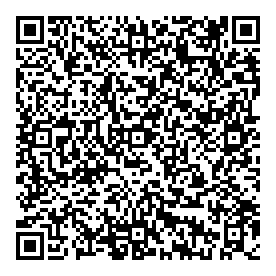 